◆NPO法人の設立を考えている皆様へ◆ＮＰＯ法人設立説明会(第２回)のご案内NPO法人制度の概要やNPO法人設立手続き等に関する説明会を開催します。これからNPO法人の設立を検討している方，NPO法人に関心のある方のご参加をお待ちしております。１　日時　　令和２年１０月２８日（水）１３：３０～１６：００２　場　　　　所　　茨城県三の丸庁舎２階　交流サルーンいばらき会議室（茨城県水戸市三の丸１－５－３８）３　参加費　　無料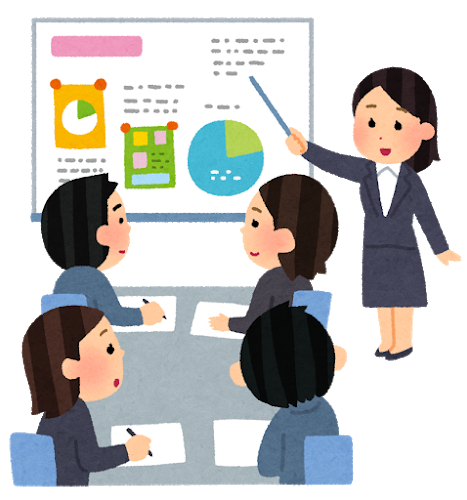 ４　定　　　　員　　１０名＋オンライン参加（事前申込制）　　　　　　　　　　 ※定員になり次第締め切りとなります。５　内　　　　容　　　　　　　　　　　　　　　　　　       （１）NPO法人制度の概要について　　　　・NPOとは？　非営利とは？　　　　　　　　　　　　　　　　　　　　　　　　　　　・NPO法人のメリット，デメリット　ほか　　　（２）NPO法人設立申請手続について　　　　　　　　　　　　　・NPO法人設立手続の流れ　　　　　　　　　　　　　　・申請書類の作成方法　ほか　　　　　　　　　　　　　　　６　講　　　　師　　認定NPO法人NPOセンター・コモンズ　　　              茨城県女性活躍・県民協働課７　申込方法　　　令和２年１０月２３日（金）までに裏面の参加申込書によりFAX又は電子メールでお申し込みください。　※オンラインでの参加方法は裏面に記載してあります。８　申込み・問い合わせ先茨城県県民生活環境部 女性活躍・県民協働課　　　電　話：０２９－３０１－２１７５　　ＦＡＸ：０２９－３０１－２１９０　　　　メール：josei-kenmin1@pref.ibaraki.lg.jp　　　ホームページ：https://www.pref.ibaraki.jp/seikatsukankyo/undo/npo-top.html　　　　　　　　　　「茨城県　NPO」で検索【主催】 茨城県　チャレンジいばらき県民運動NPO法人設立説明会(第２回)参加申込書◆令和２年１０月２８日（水）開催【オンラインでの参加方法】　　オンライン会議システム（Ｚｏｏｍ）を使用します。参加申込書を提出のうえ，下記ＵＲＬ又はＱＲコードから入室願います。　http://bit.ly/ibaraki-npo202010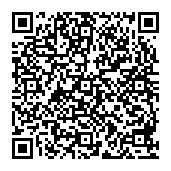 【申込み・問い合わせ先】茨城県県民生活環境部 女性活躍・県民協働課　　電　話：０２９－３０１－２１７５　　ＦＡＸ：０２９－３０１－２１９０　　　メール：josei-kenmin1@pref.ibaraki.lg.jp①参加区分　　　　　　会　場　　　　　　　　　　　オンライン※どちらかを○で囲んでください②参加者氏名③電話番号④メールアドレス⑤お住まいの市町村⑥法人設立を考えている団体の活動内容　※現時点で予定があればご記入ください⑥法人設立を考えている団体の活動内容　※現時点で予定があればご記入ください⑦質問事項　※質問事項がある場合はご記入ください⑦質問事項　※質問事項がある場合はご記入ください